Year 1 and 2 Suggested ArtistsCycle ACycle BPeopleWorld ArtLandscapesNorman CornishLocal mining artist 1919-2014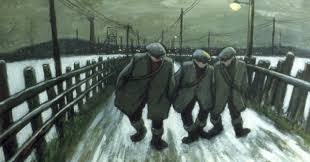 Clementine HunterAfrican American folk artist – 1887-1988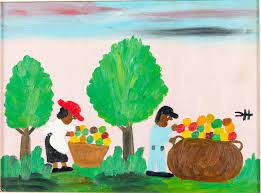 Walter HolmesLocal landscape artist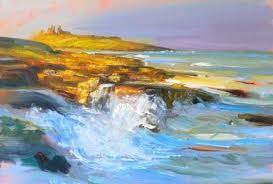 Toyin Ojin OdutolaCurrent female Nigerian portrait artist 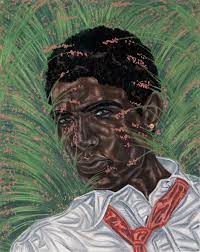 Amrita Shir-GilHungarian Indian painter 1913-1941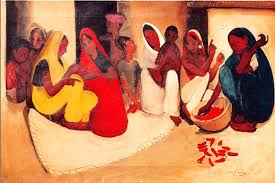 Rebecca VincentCurrent local landscape artist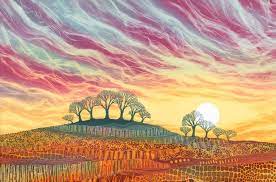 Andy Warhol (current)and Jean-Michael Basquiat (1960-1988)Collaborated together 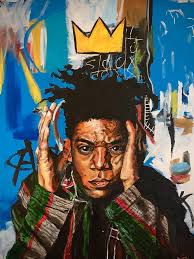 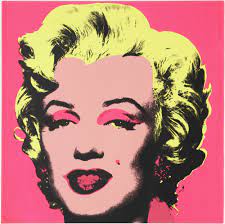 https://insideafricanart.com/artists/Various traditional African artists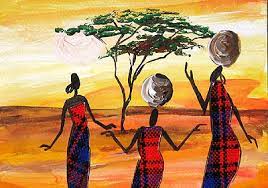 LS Lowry (1887-1976) and other Northern Industrial Landscape artists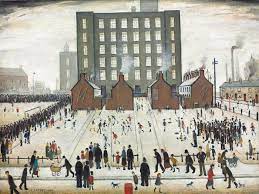 LandmarksFantasy WorldsNatural WorldAntony GormleyAngel of the North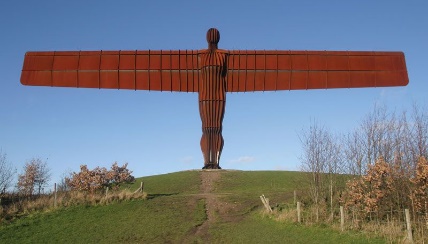 Henri RousseauBook – Henri Rousseau’s Jungle Book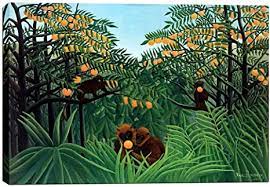 Andy Goldsworthy Richard Shilling Chris DruryCurrent British natural sculptors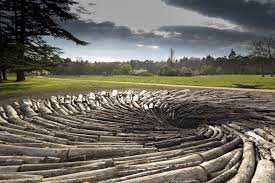 Keith Brownlie (architect)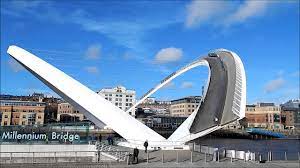 Leonora CarringtonFemale surrealist 1950’s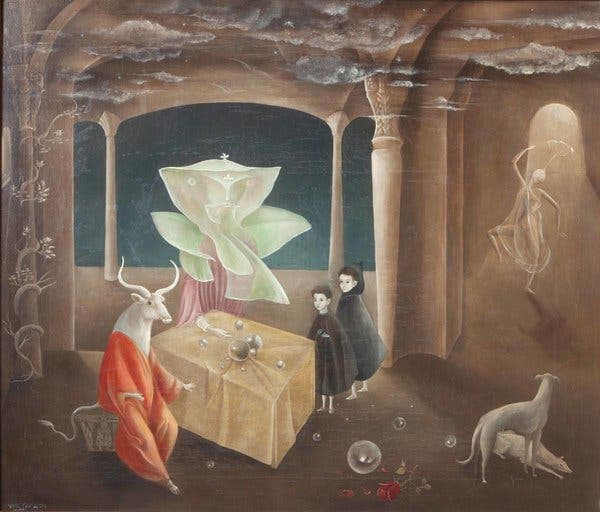 William MorrisBritish textile designer 1834-1896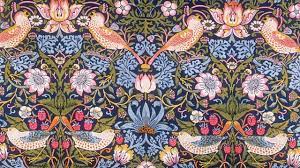 Tony CraggBritish born sculptor living in GermanyTurner prize winner ‘Nerra Novalis’  - Consett Durham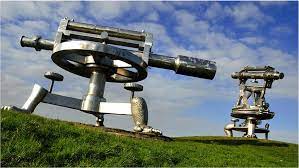 Gustav KlimtAustrian symbolist painter 1862-1918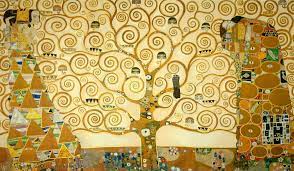 Thomas BewickLocal wood engraver 1753 – 1828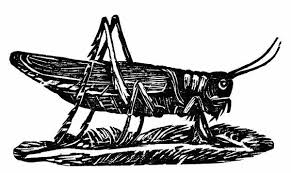 